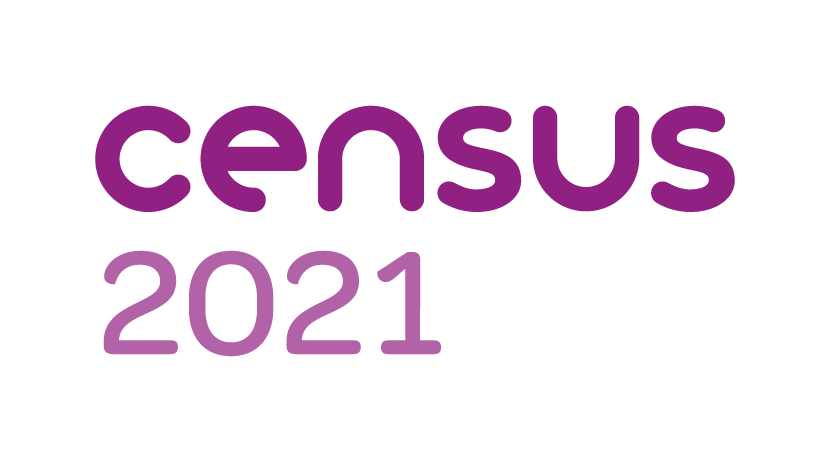 Census Support in ShropshireIf you require support to complete the census you can share your access code with family and trusted friends who can complete the census on your behalf.During week commencing 8th March: every household will receive an information pack that includes your access codeOnline CompletionComplete the census online using your access code. Online help is available at https://census.gov.uk/ including a Web Chat facility.The online census is compatible with Assistive technology for screen readers & magnifying technologyTelephone supportThe National Contact Centre Helpline 0800 141 2021 provides 3 options:Option 1: automated service to request a paper form using your access codeOption 2: listen to the answers of Frequently Asked QuestionsOption 3: speak to an adviserYou can complete the census with a Telephone Capture service where you answers will be completed by an adviserRing 0800 587 2021 to use a translation service featuring 53 languages ( the census can only be completed in English or WelshThere is a Text Relay service at 18001 0800 141 2021You can order a large print census form from the Contact CentreShropshire Library Service Census Support CentresUnfortunately due to Covid 19 it is not currently possible to visit the centres but they will provide telephone help, telephone completion and Microsoft Teams meetings to help people complete the census. Ring these libraries for local help:Shrewsbury: 01743 255308Oswestry: 01743 250351Ludlow: 01743 250010Whitchurch: 01948 662238Market Drayton: 01630 652105Bridgnorth: 01746 76335